Procédure n°4Indemnité annuelle des initiateurs scolairesNB : il est admis 1 initiateur pour 1 à 7/8 élèves ,2 initiateurs pour 8 à 12 et 3 pour 13 et  plus.              Signature :			          	Visa de Michel Clodic:Somme remboursée :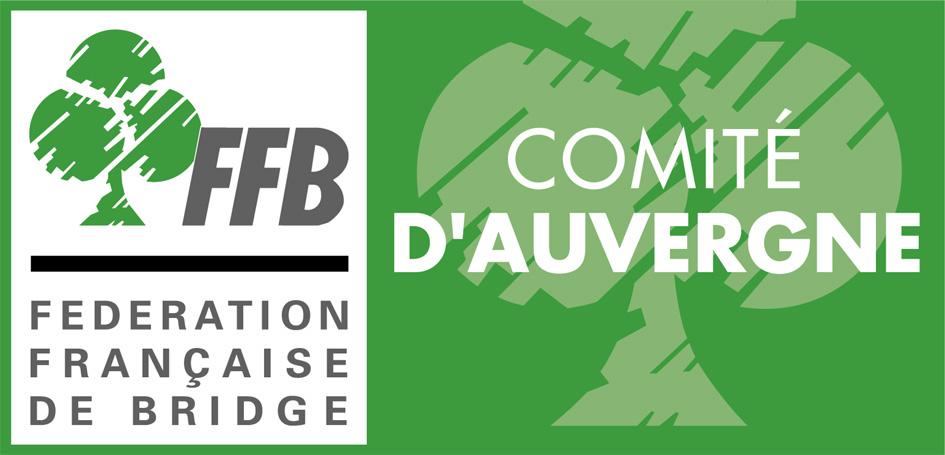    2 avenue Bergougnan, 63400 Chamalières  tel & fax : 04 73 37 83 69  e-mail : bridge.auvergne@wanadoo.fr  site : http://comitebridgeauvergne.free.frEtablissement :Interlocuteur :TéléphoneMailInitiateurTéléphone :Adresse mail :Date des coursNombre d’élèvesObservations